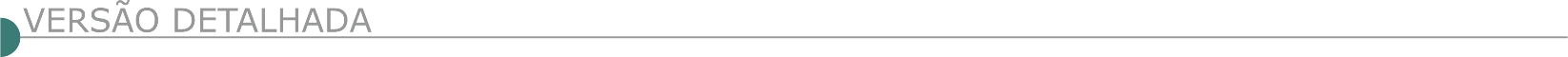 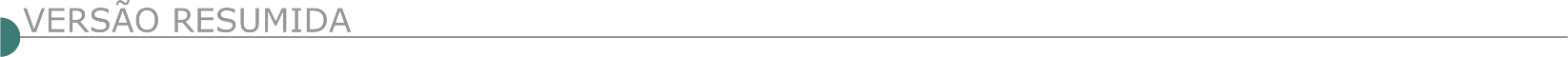 SERVIÇO NACIONAL DE APRENDIZAGEM INDUSTRIAL - SENAI - AVISO DE LICITAÇÃO - CONVITE SENAI N.º 021/2020 O Serviço Nacional de Aprendizagem Industrial – SENAI, Departamento Regional de Minas Gerais, através de sua Comissão Permanente de Licitação Integrada – COPERLI, torna público que promoverá licitação na modalidade CONVITE, TIPO MENOR PREÇO, conforme resumo abaixo:  OBJETO: Contratação de empresa pelo regime de empreitada por preço global, para execução das obras de construção de área destinada a vestiário feminino, vestiário de funcionários, copa de funcionários, DML (depósito de material de limpeza) e uma instalação sanitária para PNE em atendimento às exigências de acessibilidade e Normas Regulamentadoras, compreendendo o fornecimento de materiais e mão de obra, em atendimento à Unidade do SENAI, denominada CFP “Euvaldo Lodi”, localizada na Rua Dr. José Américo Cansado Bahia, n.º 75, Bairro Cidade Industrial, CEP 32210-130, em Contagem – MG.  DATA PARA ENTREGA E ABERTURA DOS ENVELOPES DE PROPOSTA COMERCIAL: Os envelopes contendo as propostas comerciais deverão ser entregues na Recepção da COPERLI (Setor de Protocolo), localizada na Av. do Contorno, n.º 4.520, 9.º andar, Bairro Funcionários, CEP 30110-916, em Belo Horizonte – MG., até às 10h00min do dia 23 de abril de 2020, quando serão abertos em sessão pública a ser realizada logo após.   OBTENÇÃO DO EDITAL: Este Edital poderá ser retirado gratuitamente pela Internet, no endereço www.fiemg.com.br<http://www.fiemg.com.br>, link “Licitações e Compras”, “Editais / Avisos”. COMISSÃO PERMANENTE DE LICITAÇÃO INTEGRADA – COPERLI - FONE: (31) 3263-6876.PREFEITURA MUNICIPAL DE AUGUSTO DE LIMA/MG – AVISO DE LICITAÇÃO - TOMADA DE PREÇOS Nº 004/2020 O Município de Augusto de Lima/MG, torna público que fará realizar TOMADA DE PREÇOS Nº004/2020, contratação de empresa especializada para construção do aterro sanitário municipal. Tipo: Menor Preço: Data de entrega dos envelopes de Proposta e Documentação: 05/05/2020 até às 13:00 h. Informações e edital poderão ser obtidos na Prefeitura Municipal, na Av. Cel. Pedro Pedras, 220, Centro - Telefax: (38) 3758-1279 / E-Mail licitacaoaugustodelima@bol.com.br. PREFEITURA MUNICIPAL DE CANDEIAS, MINAS GERAIS EDITAL TOMADA DE PREÇO 002/2020TIPO: menor preço global, contratação de empresa especializada para executar pavimentação asfáltica, recapeamento asfáltico, meio-fio, sarjeta, calçada e serviços complementares, em diversos logradouros do município, com fornecimento de mão de obra, materiais e equipamentos, em parceria com o governo federal, através do Ministério do Desenvolvimento Regional, representado pela Caixa E. Federal. Termo de Repasse 889376/2019/MDR/CAIXA. A sessão pública para recebimento e abertura dos envelopes será realizada no dia 30 de abril de 2020 às 09:00 horas, na sala de licitações, situada na Avenida 17 de Dezembro, nº 240, centro, Candeias. O edital poderá ser obtido no setor de licitações ou site www.candeias.mg.gov.br, telefone (35) 3833 1300, ramal 211. Rosilene Lopes da Silva – Presidente daPREFEITURA MUNICIPAL DE CAMACHO/MG - TOMADA DE PREÇOS Nº 01/2020 Torna pública a Retificação do Edital e designação de nova data para abertura do Processo de Licitação nº 13/2020 - Tomada de Preços nº 01/2020, para contratação de empresa especializada para a execução de obras pertinentes a 1ª etapa da Praça de Esportes Municipal. Sessão de abertura redesignada para o dia: 30/04/2020 às 09 horas. Informações na Prefeitura Municipal, tel.: (37) 3343-1273 ou e-mail: cplcamacho@gmail.com. PREFEITURA MUNICIPAL DE CARVALHÓPOLIS/MG - CONCORRÊNCIA N° 05/2019 A Prefeitura Municipal de Carvalhópolis-MG, no uso de suas atribuições Legais, torna pública a abertura do Processo Licitatório N° 256/2019, Concorrência N° 05/2019, Tipo Menor Preço por Global, cujo objeto é contratação de empresa para execução de reforma e ampliação do refeitório da Escola Maria Caproni de Oliveira, conforme edital e seus anexos. No dia 14/05/2020 às 09:00 horas. Os interessados poderão retirar o edital e obter mais informações à Rua João Norberto de Lima N° 222, Centro, Tel. 35- 3282-1209, das 7:30 às 17 hs. Email: licitação@carvalhopolis.mg.gob.br. PREFEITURA MUNICIPAL DE CONCEIÇÃO DO MATO DENTRO/MG - AVISO DE LICITAÇÃO – CONCORRÊNCIA Nº 006/2020. O Município de Conceição do Mato Dentro – MG torna público que realizará o Processo nº 078/2020 – Concorrência nº 006/2020 - tipo MENOR PREÇO GLOBAL; cujo objeto é a contratação de empresa especializada para a execução dos serviços de infraestrutura completa – Alameda Parque Salão de Pedras, trecho 03 - fase 03, no município de Conceição do Mato Dentro/MG, atendendo as demandas da Secretaria Municipal de Infraestrutura e Transportes, conforme Memorial Descritivo e Planilha Orçamentária de Custos. Dia da abertura: 21 de maio de 2020, às 09h. Maiores informações pelo telefone (31)3868-2398 - Edital disponível no site oficial do Município – www.cmd.mg.gov.br. AVISO DE LICITAÇÃO – TOMADA DE PREÇO Nº 010/2020. O Município de Conceição do Mato Dentro – MG torna público que realizará o Processo nº 073/2020 – Tomada de Preço nº 010/2020, tipo MENOR PREÇO GLOBAL; cujo objeto é a contratação de empresa especializada em engenharia para construção da ponte da Cachoeira Rabo de Cavalo e ponte sobre o Rio Parauninha, no município de Conceição do Mato Dentro/MG, conforme especificações constantes na planilha, cronograma, memorial descritivo e projeto, anexos ao edital n° 073/2020. Dia da abertura: 08 de maio de 2020 às 09h. Maiores informações pelo telefone (31) 3868-2398 - Edital disponível no site oficial do Município – www.cmd.mg.gov.br. PREFEITURA MUNICIPAL DE INCONFIDENTES – MG. AVISO DE LICITAÇÃO. PROCESSO Nº 057/2020. TOMADA DE PREÇOS Nº 004/2020 Encontra-se aberta junto a esta Prefeitura Municipal a Tomada de Preços nº 004/2020, do tipo menor preço por empreitada global para contratação de execução de Obra Pública de Atualização e modernização da planta de iluminação pública do Município de Inconfidentes, conforme Anexos Memorial Descritivo, Planilha Orçamentária, Cronograma Físico-Financeiro e Levantamentos Planimétricos. A Abertura dos Envelopes dar-se-á no dia 30/04/2020, às 09:00 Horas. O Edital e seus anexos em inteiro teor estará à disposição dos interessados de 2ª A 6ª Feira, Das 12h às 17h, Na Rua Engenheiro Álvares Maciel, 190, Centro, Inconfidentes, CEP: 37576-000. Tel. (35) 3464-1014 - No Site www.inconfidentes.mg.gov.br - Seguindo passos Governo > Licitação > Edital - Rodnei Francisco de Oliveira - Chefe do Depto de Licitações, Contratos e Compras.PREFEITURA MUNICIPAL DE JURUAIA/MG AVISO DE LICITAÇÃO PRC 70/2020 TOMADA DE PREÇO 003/2020 Objeto: contratação de empresa especializada em obras e serviços de engenharia, para prestação de serviços de implantação de pavimentação asfáltica no município de Juruaia, conforme planilha orçamentária, memorial descritivo, projeto básico e demais especificações contidas neste edital e em seus anexos. Data de abertura: 04/05/2020 horário: 09:00h- início do credenciamento. Local: prédio da prefeitura municipal de Juruaia - MG, sala de licitações, Rua Ana Vitória, nº. 135 – Centro - Juruaia/MG. o inteiro teor do ato convocatório e seus anexos encontram-se à disposição dos interessados no endereço acima mencionado, no horário das 08:00h às 16:00h em dias úteis, maiores informações poderão ser obtidas através do telefone (35)3553-1211 e pelo site: www.juruaia.mg.gov.br. PREFEITURA MUNICIPAL DE LADAINHA/MG TOMADA DE PREÇOS Nº 004/2020 - AVISO DE LICITAÇÃOO Município de Ladainha torna público que fará realizar, às 07:30 horas, do dia 06 de maio de 2020, licitação pública na modalidade Tomada de Preços para contratação de serviço para reforma do estádio municipal Moacir Ferreira Brasil. Os interessados poderão retirar o Edital no Edifício sede da Prefeitura Municipal de Ladainha, sala da Comissão Permanente de Licitação, localizada na Praça Frei Pedro, 02, Centro, Ladainha-MG ou no site: www.ladainha.mg.gov.br - Informações complementares poderão ser obtidas através do telefone (33) 3524-1277.AVISO DE ALTERAÇÃO - TOMADA DE PREÇOS Nº 003/2020 O Município de Ladainha torna público que fica alterado para as 10:30 horas, do dia 05 de maio de 2020 a licitação pública na modalidade Tomada de Preços para contratação de serviço para reforma do mercado municipal. Os interessados poderão retirar o Edital no Edifício sede da Prefeitura Municipal de Ladainha, sala da Comissão Permanente de Licitação, localizada na Praça Frei Pedro, 02, Centro, Ladainha-MG ou no site: www.ladainha.mg.gov.br - Informações complementares poderão ser obtidas através do telefone (33) 3524-1277.PREFEITURA MUNICIPAL DE LUISBURGO/MG. TOMADA DE PREÇO Nº 003/2020. AVISO DE LICITAÇÃO. TORNA PÚBLICO A REALIZAÇÃO DO PROCESSO LICITATÓRIO Nº 019/2020 - TOMADA DE PREÇO Nº 003/2020Tipo: Menor Preço; para ampliação e reforma da nova sede da Secretaria de Educação, que se dará no dia 04/05/2020 às 13:00 horas, na sede da Prefeitura Municipal de Luisburgo. A cópia do Edital poderá ser requerida pelo Fax: (33) 3378- 7000, e os esclarecimentos necessários serão obtidos no Setor de Licitações da Prefeitura Municipal de Luisburgo, situado na Rua José Petronilho Inácio de Souza, Número 66, Centro, CEP: 36.923-000, Luisburgo/MG.PREFEITURA MUNICIPAL DE MARTINS SOARES/MG. PROCESSO ADMINISTRATIVO LICITATÓRIO Nº 047/2020 - PREGÃO PRESENCIAL Nº 011/2020REGISTRO DE PREÇO Nº 008/2020. Edital Resumido. Torna público que fará realizar Processo Licitatório, modalidade Pregão Presencial para Registro de Preços para futura e eventual aquisição de Retroescavadeira, com intuito de atender as necessidades da Secretaria de Agricultura, de acordo com o Convênio MAPA Nº 887337/2019, conforme Termo de Referência. O Credenciamento será às 14:00h e entrega dos envelopes contendo Proposta e Documentação será às 14:15 horas no dia 06/05/2020, com abertura dos envelopes contendo Propostas neste mesmo dia e horário, na sala de reuniões do Setor de Licitações, na Av. João Batista, nº 294, Centro, Martins Soares/MG. Mais informações no endereço acima, no horário de 13:00 às 17:00 horas nos dias úteis, ou pelo Telefax: (33) 3342-2000. PROCESSO ADMINISTRATIVO LICITATÓRIO Nº 051/2020 - PREGÃO PRESENCIAL Nº 016/2020Edital Resumido. Torna público que fará realizar Processo Licitatório, modalidade Pregão Presencial para Aquisição de Trator cortador de grama compacto, para atender a necessidade da Secretaria de Esporte, conforme Termo de Referência. O Credenciamento será às 14:00h e entrega dos envelopes contendo Proposta e Documentação será às 14:15 horas no dia 04/05/2020, com abertura dos envelopes contendo Propostas neste mesmo dia e horário, na sala de reuniões do Setor de Licitações, na Av. João Batista, nº 294, Centro, Martins Soares/MG. Mais informações no endereço acima, no horário de 13:00 às 17:00 horas nos dias úteis, ou pelo Telefax: (33) 3342-2000PREFEITURA MUNICIPAL DE NOVA LIMA-MG AVISO DE LICITAÇÃO CONCORRÊNCIA PÚBLICA Nº 013/2020 O Município de Nova Lima torna público que realizará licitação na modalidade Concorrência Pública nº 013/2020. Objeto: contratação de empresa para realizar a pavimentação de um trecho de 128 metros na Rua Sparta, bairro Jardim Canadá, Nova Lima/MG. A abertura darse-á no dia 18/05/2020 às 09:00h na Rua Bias Fortes, nº 62 – 2° andar, Centro – Nova Lima/MG. O Edital estará disponível a partir do dia 16/04/2020 no site www.novalima.mg.gov.br e no departamento de Contratos e Licitações da Prefeitura Municipal de Nova Lima. Nova Lima, 15 de abril de 2020.PREFEITURA MUNICIPAL DE PINTOPOLIS/MG - TOMADA DE PREÇOS 03/2020 Torna público que realizará Tomada de Preços 03/2020. Construção pista de caminhada, margens da mg-402, acesso ao conjunto habitacional Sebastião Rodrigues de almeida - zona urbana - PINTÓPOLIS – MG. Data de abertura das propostas, dia 04/05/2020 às 08:00h. maiores informações pelo email licitacaopintopolis@yahoo.com informações pelo telefone (38) 3631-8274. PREFEITURA MUNICIPAL DE RESENDE COSTA/MG AVISO DE PREGÃO PRESENCIAL 028/2020 O Município de Resende Costa torna público que fará realizar Processo Licitatório nº 062/2020, Modalidade PREGÃO PRESENCIAL nº 028/2020, cujo Edital encontra-se à disposição dos interessados no site www.resendecosta.mg.gov.br e pregao@resendecosta.mg.gov.br, tendo como objeto o Registro de Preços para aquisição de materiais de sinalização viária. Informações (32) 3354.1366 – ramal 214. Data: 30/04/2020 às 09:00 h. Kátia Suzana de Resende – Pregoeira.PREFEITURA MUNICIPAL DE RIO PARANAÍBA – MG AVISO DE LICITAÇÃO - PREGÃO PRESENCIAL Nº 019/2020 Objeto: Registro de Preços para futura e eventual aquisição de materiais de marmoraria para acabamento de serviços de construção e reformas, destinados à diversos órgãos deste município. Abertura: 04/05/2020 às 12 horas e 30 minutos. - Pregão Presencial nº 020/2020 – Objeto: Registro de Preços para futura e eventual aquisição de móveis planejados, destinados à diversos órgãos deste município. Abertura: 04/05/2020 às 14 horas. -Tomada de Preços nº 002/2020 – Objeto: Contratação de empresa especializada para realizar serviços de Pavimentação Asfáltica em CBUQ (Concreto Betuminoso Usinado a Quente) em Diversas Ruas no Bairro Águas Claras no Distrito de Guarda dos Ferreiros neste município. Abertura: 08/05/2020 às 13 horas. Maiores informações podem ser obtidas através do e-mail licitacaorioparanaiba@gmail.com. PREFEITURA MUNICIPAL DE SABARÁ 2º AVISO DE REPUBLICAÇÃO DO EDITAL DE LICITAÇÃO N° 021/2020 MODALIDADE TOMADA DE PREÇOS A Secretaria Municipal de Administração torna público que republica o Edital de Licitação N° 021/2020, na modalidade Tomada de Preços, cujo objeto é a contratação de empresa do ramo para a execução de muros de contenção na Rua Rio Acima, no Bairro Itacolomi em General Carneiro, com o fornecimento de mão de obra e materiais, em atendimento a Secretaria Municipal de Obras, conforme especificações contidas neste edital e seus anexos. O Edital republicado na íntegra encontra-se disponível no site: www.sabara.mg.gov.br. Fica remarcada a abertura do certame para o dia 04/05/2020, às 09h00min. PREFEITURA MUNICIPAL DE SÃO JOÃO DEL REI PROCESSO DE LICITAÇÃO Nº 063/2020 TOMADA DE PREÇOS Nº 011/2020 Abertura do Processo de Licitação nº063/2020, na modalidade Tomada de Preços nº 011/2020, fornecimento e aplicação de massa asfáltica – tapa buraco e reparação pista Aeroporto Prefeito Octávio Almeida Neves, São João del-Rei. Abertura dia 30/04/2020, às 15:00 horas, na sede da Prefeitura, Rua Ministro Gabriel Passos,199 – Centro. Informações Tel.: (32) 3379-2923/2925, ou no site: www.saojoaodelrei.mg.gov.br. PROCESSO DE LICITAÇÃO Nº 062/2020 TOMADA DE PREÇOS Nº 010/2020 Abertura do Processo de Licitação nº062/2020, na modalidade Tomada de Preços nº 010/2020, contratação de praça no Distrito São Sebastião da Vitória, São João del-Rei. Abertura dia 30/04/2020, às 10:00 horas, na sede da Prefeitura, Rua Ministro Gabriel Passos,199 – Centro. Informações Tel.: (32) 3379-2923/2925, ou no site: www.saojoaodelrei.mg.gov.br. PREFEITURA MUNICIPAL DE SÃO JOÃO DO PARAÍSO/MG T.P 05/2020.AVISO DE LICITAÇÃO PROCESSO LICITATÓRIO Nº 022/2020 TOMADA DE PREÇOS Nº: 05/2020 Contratação de empresa para prestação de serviços de construção de passagem molhada na comunidade de Baixa Grande, município de São João do Paraíso/MG, a realizar no dia 05.05.2020 às 08h00min. Informações e cópia do edital Fone (38)3832-1135 ou e-mail: licitacaosjp@gmail.com ou site: www.sjparaiso.mg.gov.br. PREFEITURA MUNICIPAL DE TEÓFILO OTONI/MG AVISO DE LICITAÇÃO - TOMADA DE PREÇOS Nº 007/2020O município de Teófilo Otoni/MG torna pública a realização da Tomada de Preços n.º 007/2020, dia 30/04/2020, às 9h - Objeto: Contratação de empresa de engenharia para execução de obras de pavimentação poliédrica e contenção em diversos logradouros no distrito de mucuri e recapeamento asfáltico Pré Misturado a Frio - PMF na Avenida Ewald Middeldorf no Município de Teófilo Otoni. Íntegra do edital e demais informações atinentes ao certame estarão à disposição dos interessados na sala da Divisão de Licitação, situada na Avenida Luiz Boali n.º 230, Centro, em dias úteis, no horário de 08h às 16h, no site transparencia.teofilootoni.mg.gov.br ou pelo e-mail: licitacao@teofilootoni.mg.gov.br. EMPRESA BAIANA DE ÁGUAS E SANEAMENTO S.A.  – EMBASA - SECRETARIA DE INFRAESTRUTURA - HÍDRICA E SANEAMENTO -  AVISO DA LICITAÇÃO Nº 065/20A Embasa divulga, para conhecimento público, que está aberta a LICITAÇÃO n.º 065/20, que será processada de acordo com as disposições da Lei nº 13303/16, Lei complementar 123/06 e Regulamento Interno de Licitações e Contratos da EMBASA. 1) Objeto: SERVIÇOS DE CONSERVAÇÃO E MANUTENÇÃO DOS SISTEMAS DISTRIBUIDOR DE ÁGUA, COLETOR DE ESGOTO E SERVIÇOS COMERCIAIS DE ENGENHARIA DOS MUNICÍPIOS DE VITÓRIA DA CONQUISTA, BELO CAMPO, CÂNDIDO SALES/CAJAZEIRAS, ENCRUZILHADA, ITAMBÉ / SÃO JOSÉ DO COLÔNIA, MAIQUINIQUE, ITARANTIM, POTIRAGUÁ E OUTRAS LOCALIDADES PERTENCENTES À UNIDADE REGIONAL DE VITÓRIA DA CONQUISTA - USV DA SUPERINTENDÊNCIA DE OPERAÇÕES SUL - IS. 2) Recebimento de propostas: 26/05/2020 às 09:00 horas. 3) Recursos Financeiros: PRÓPRIOS. 4) Patrimônio líquido: 20% do valor do objeto ou do Lote. O Edital encontra-se disponível para download no site da Embasa: http://www.embasa2.ba.gov.br/novo/EditaisELicitacoes/Licitacao. As propostas serão recebidas na sala de reuniões da PLC, no Edifício Sede da EMBASA - Centro Administrativo da Bahia. Informações complementares através dos Telefones: (71) 3372-4764/4756 ou pelo e-mail: plc.esclarecimentos@embasa.ba.gov.br. Salvador, 15 de abril de 2020 - Carlos Luís Lessa e Silva - Presidente da Comissão. http://diarios.egba.ba.gov.br/html/_DODia/DO_frm0.html. AVISO DA LICITAÇÃO Nº 064/20A Embasa divulga, para conhecimento público, que está aberta a LICITAÇÃO n.º 064/20, que será processada de acordo com as disposições da Lei nº 13303/16, Lei complementar 123/06 e Regulamento Interno de Licitações e Contratos da EMBASA. 1) Objeto: EXECUÇÃO DE OBRAS DE REDE COLETORA, RAMAIS PREDIAIS, CONDUTO FORÇADO, ESTAÇÃO ELEVATÓRIA E LINHA DE RECALQUE PERTECENTES AO SISTEMA DE ESGOTAMENTO SANITÁRIO DO BAIRRO PORTO SECO PIRAJÁ PARA ATENDIMENTO DA SUB-BACIA APS, LOCALIZADA NA BACIA DO ALTO DO CAMARUJIPE, NO MUNICÍPIO DE SALVADOR/BA COM FORNECIMENTO DE MATERIAIS. 2) Recebimento de propostas: 26/05/2020 às 14:00 horas. 3) Recursos Financeiros: Próprios. 4) Patrimônio líquido: 20% do valor do objeto ou do Lote. O Edital encontra-se disponível para download no site da Embasa: http://www.embasa2.ba.gov.br/novo/EditaisELicitacoes/Licitacao. As propostas serão recebidas na sala de reuniões da PLC, no Edifício Sede da EMBASA - Centro Administrativo da Bahia. Informações complementares através dos Telefones: (71) 3372-4764/4756 ou pelo e-mail: plc.esclarecimentos@embasa.ba.gov.br. Salvador, 15 de abril de 2020 - Carlos Luís Lessa e Silva - Presidente da Comissão. http://diarios.egba.ba.gov.br/html/_DODia/DO_frm0.html. ESTADO DE SP - PREFEITURA MUNICIPAL DE LIMEIRA - AVISO DE LICITAÇÃO CONCORRÊNCIA PÚBLICA Nº 1/2020 Licitação Não Diferenciada; edital nº 49/2020; Processo Administrativo nº: 8.894/2020; Modalidade: Concorrência Pública nº 01/2020; Objeto: Contratação de Empresa Especializada Para Pavimentação, Semaforização e Melhorias Viárias Na Rotatória Taba do Brasil e Via Antônio Cruãnes Filho - Contrato nº 0519.091-90/ Caixa. Data da Sessão Pública: Dia 11/05/2020 às 09:30 horas. O Edital e seus anexos poderão ser adquiridos sem custo no site da Prefeitura Municipal de Limeira: www.limeira.sp.gov.br ou mediante a gravação em mídia, desta forma o interessado deve comparecer com mídia gravável no Departamento de Gestão de Suprimentos da Prefeitura Municipal de Limeira, no horário das 9h00 às 16h00, de segunda a sexta-feira, na Rua Dr. Alberto Ferreira, nº 179 - Centro ou ainda mediante o recolhimento da taxa de R$ 0,30 (trinta centavos) por folha de acordo com o Decreto Municipal nº 03 de 03 de janeiro de 2020.PREFEITURA MUNICIPAL DE MOGI DAS CRUZES AVISO DE LICITAÇÃO CONCORRÊNCIA EDITAL Nº 009/20 - PROCESSO Nº 9.231/20O Município de Mogi das Cruzes, por intermédio da Secretaria Municipal de Obras - SMO torna público, para conhecimento das empresas interessadas, observada a necessária qualificação, que está promovendo a seguinte licitação, na modalidade " CONCORRÊNCIA " : EDITAL Nº 009/20 - PROCESSO Nº 9.231/20 OBJETO: CONTRATAÇÃO DE EMPRESA ESPECIALIZADA DE ENGENHARIA PARA A EXECUÇÃO DAS OBRAS/SERVIÇOS DE CONSTRUÇÃO DO ESPAÇO DE ARTE E CULTURA (CUL 015), SITUADO NA RUA EDMUND GERKE, S/Nº, CESAR DE SOUZA, NESTE MUNICÍPIO. FONTE CONTÁBIL: TRANSFERÊNCIAS FEDERAIS - OPERAÇÃO DE CRÉDITO Os envelopes "DOCUMENTAÇÃO" e "PROPOSTAS" serão recebidos na Secretaria Municipal de Gestão Pública da Prefeitura, na Av. Ver. Narciso Yague Guimarães, 277 - 1º andar (Edifício-Sede da Municipalidade), até às 8 horas e 30 minutos do dia 19 de maio de 2020. A abertura do envelope "DOCUMENTAÇÃO" será realizada nesta mesma data às 9 horas. O Edital, com seus arquivos e anexos, encontra-se à disposição para download no site da Prefeitura (www.mogidascruzes.sp.gov.br/licitacao), ficando também disponível para exame e cópia no endereço acima, devendo trazer CD-R ou Pen Drive para sua cópia.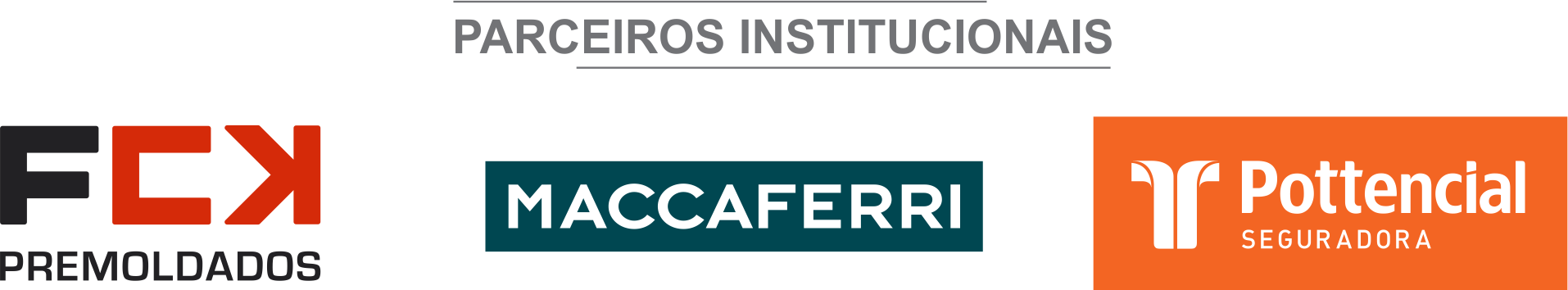 ÓRGÃO LICITANTE: SMOBI  EDITAL: RDC 009/2020 PROCESSO: 01-017.674/20-23 - ALTERAÇÃO DA DATA DE ABERTURA E REPUBLICAÇÃO DO EDITALEDITAL: RDC 009/2020 PROCESSO: 01-017.674/20-23 - ALTERAÇÃO DA DATA DE ABERTURA E REPUBLICAÇÃO DO EDITALEndereço: Rua dos Guajajaras, 1107 – 12° andar - Centro, Belo Horizonte - MG, 30180-105Informações: Telefone: (31) 3277-8102 - (31) 3277-5020Sites: www.licitacoes.caixa.gov.br e www.pbh.gov.br Endereço: Rua dos Guajajaras, 1107 – 12° andar - Centro, Belo Horizonte - MG, 30180-105Informações: Telefone: (31) 3277-8102 - (31) 3277-5020Sites: www.licitacoes.caixa.gov.br e www.pbh.gov.br Endereço: Rua dos Guajajaras, 1107 – 12° andar - Centro, Belo Horizonte - MG, 30180-105Informações: Telefone: (31) 3277-8102 - (31) 3277-5020Sites: www.licitacoes.caixa.gov.br e www.pbh.gov.br OBJETO: 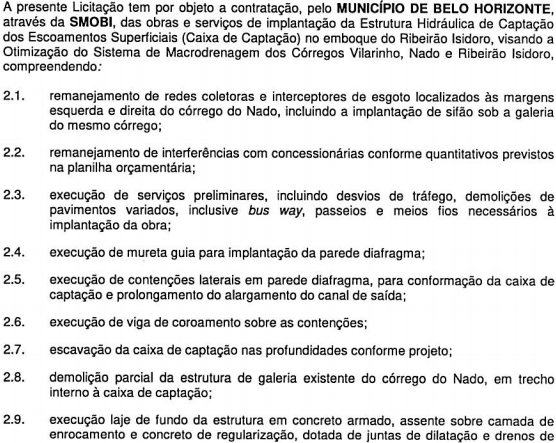 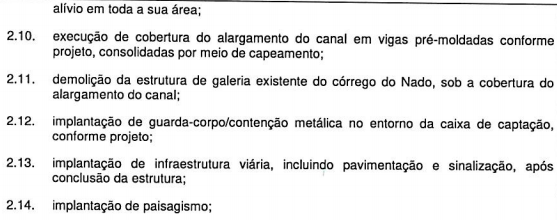 OBJETO: DATAS: RECEBIMENTO DAS PROPOSTAS: ATÉ AS 09:00 DO DIA 14/05/2020.JULGAMENTO DAS PROPOSTAS: A PARTIR DAS 09:00 DO DIA 14/05/2020.Prazo de execução dos serviços: 480 dias.Visita: Agendada.VALORESVALORESVALORESVALORESValor Estimado da ObraCapital Social Igual ou SuperiorGarantia de PropostaValor do EditalR$ 13.258.052,60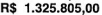 R$ -R$ -CAPACIDADE TÉCNICA: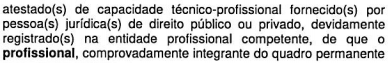 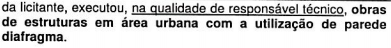 CAPACIDADE TÉCNICA:CAPACIDADE TÉCNICA:CAPACIDADE TÉCNICA:CAPACIDADE OPERACIONAL: 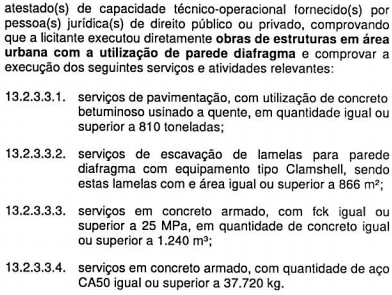 CAPACIDADE OPERACIONAL: CAPACIDADE OPERACIONAL: CAPACIDADE OPERACIONAL: ÍNDICES ECONÔMICOS: 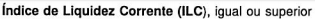 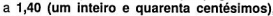 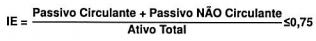 ÍNDICES ECONÔMICOS: ÍNDICES ECONÔMICOS: ÍNDICES ECONÔMICOS: OBSERVAÇÕES: Consórcio: não. DATA BASE: FEVEREIRO DE 2020 OBTENÇÃO DO EDITAL: O edital e seus anexos, inclusive projetos, encontram-se disponíveis para acesso dos interessados no site da PBH, no link licitações e editais (https://prefeitura.pbh.gov.br/licitacoes) e também na GERÊNCIA DE GESTÃO DE PROCESSOS - GEPRO-SD da Superintendência de Desenvolvimento da Capital – SUDECAP. As cópias poderão ser obtidas por meio digital, mediante a apresentação pelos interessados mediante o fornecimento de DVD-R não utilizado, ou por cópia reprográfica, com o recolhimento do valor correspondente, através de Guia de Arrecadação, a ser calculado conforme a quantidade de folhas. Os projetos somente serão disponibilizados em meio digital, mediante a apresentação de DVD-R não utilizado. CONSULTAS DE CARÁTER TÉCNICO OU LEGAL E IMPUGNAÇÕES: CONFORME ITEM 6 DO EDITAL.. Clique aqui para obter informações do edital. A Comissão Permanente de Licitações da Secretaria Municipal de Obras e Infraestrutura – SMOBI, nomeada pela Portaria Conjunta SMOBI/SUDECAP nº 150/19, no uso de suas atribuições, considerando o disposto no Decreto Municipal nº 17.298/2020, que dispõe sobre medidas temporárias de prevenção ao contágio e de enfrentamento e contingenciamento, no âmbito do Poder Executivo, da epidemia de doença infecciosa viral respiratória causada pelo agente Coronavírus – COVID-19, comunica aos interessados na licitação em epígrafe, que a licitação ocorrerá em meio eletrônico, na modalidade RDC eletrônico, na data de 14 de maio de 2020. Informamos que será disponibilizado novo edital com as alterações que se fizeram necessárias, inclusive com alteração da planilha orçamentária.OBSERVAÇÕES: Consórcio: não. DATA BASE: FEVEREIRO DE 2020 OBTENÇÃO DO EDITAL: O edital e seus anexos, inclusive projetos, encontram-se disponíveis para acesso dos interessados no site da PBH, no link licitações e editais (https://prefeitura.pbh.gov.br/licitacoes) e também na GERÊNCIA DE GESTÃO DE PROCESSOS - GEPRO-SD da Superintendência de Desenvolvimento da Capital – SUDECAP. As cópias poderão ser obtidas por meio digital, mediante a apresentação pelos interessados mediante o fornecimento de DVD-R não utilizado, ou por cópia reprográfica, com o recolhimento do valor correspondente, através de Guia de Arrecadação, a ser calculado conforme a quantidade de folhas. Os projetos somente serão disponibilizados em meio digital, mediante a apresentação de DVD-R não utilizado. CONSULTAS DE CARÁTER TÉCNICO OU LEGAL E IMPUGNAÇÕES: CONFORME ITEM 6 DO EDITAL.. Clique aqui para obter informações do edital. A Comissão Permanente de Licitações da Secretaria Municipal de Obras e Infraestrutura – SMOBI, nomeada pela Portaria Conjunta SMOBI/SUDECAP nº 150/19, no uso de suas atribuições, considerando o disposto no Decreto Municipal nº 17.298/2020, que dispõe sobre medidas temporárias de prevenção ao contágio e de enfrentamento e contingenciamento, no âmbito do Poder Executivo, da epidemia de doença infecciosa viral respiratória causada pelo agente Coronavírus – COVID-19, comunica aos interessados na licitação em epígrafe, que a licitação ocorrerá em meio eletrônico, na modalidade RDC eletrônico, na data de 14 de maio de 2020. Informamos que será disponibilizado novo edital com as alterações que se fizeram necessárias, inclusive com alteração da planilha orçamentária.OBSERVAÇÕES: Consórcio: não. DATA BASE: FEVEREIRO DE 2020 OBTENÇÃO DO EDITAL: O edital e seus anexos, inclusive projetos, encontram-se disponíveis para acesso dos interessados no site da PBH, no link licitações e editais (https://prefeitura.pbh.gov.br/licitacoes) e também na GERÊNCIA DE GESTÃO DE PROCESSOS - GEPRO-SD da Superintendência de Desenvolvimento da Capital – SUDECAP. As cópias poderão ser obtidas por meio digital, mediante a apresentação pelos interessados mediante o fornecimento de DVD-R não utilizado, ou por cópia reprográfica, com o recolhimento do valor correspondente, através de Guia de Arrecadação, a ser calculado conforme a quantidade de folhas. Os projetos somente serão disponibilizados em meio digital, mediante a apresentação de DVD-R não utilizado. CONSULTAS DE CARÁTER TÉCNICO OU LEGAL E IMPUGNAÇÕES: CONFORME ITEM 6 DO EDITAL.. Clique aqui para obter informações do edital. A Comissão Permanente de Licitações da Secretaria Municipal de Obras e Infraestrutura – SMOBI, nomeada pela Portaria Conjunta SMOBI/SUDECAP nº 150/19, no uso de suas atribuições, considerando o disposto no Decreto Municipal nº 17.298/2020, que dispõe sobre medidas temporárias de prevenção ao contágio e de enfrentamento e contingenciamento, no âmbito do Poder Executivo, da epidemia de doença infecciosa viral respiratória causada pelo agente Coronavírus – COVID-19, comunica aos interessados na licitação em epígrafe, que a licitação ocorrerá em meio eletrônico, na modalidade RDC eletrônico, na data de 14 de maio de 2020. Informamos que será disponibilizado novo edital com as alterações que se fizeram necessárias, inclusive com alteração da planilha orçamentária.OBSERVAÇÕES: Consórcio: não. DATA BASE: FEVEREIRO DE 2020 OBTENÇÃO DO EDITAL: O edital e seus anexos, inclusive projetos, encontram-se disponíveis para acesso dos interessados no site da PBH, no link licitações e editais (https://prefeitura.pbh.gov.br/licitacoes) e também na GERÊNCIA DE GESTÃO DE PROCESSOS - GEPRO-SD da Superintendência de Desenvolvimento da Capital – SUDECAP. As cópias poderão ser obtidas por meio digital, mediante a apresentação pelos interessados mediante o fornecimento de DVD-R não utilizado, ou por cópia reprográfica, com o recolhimento do valor correspondente, através de Guia de Arrecadação, a ser calculado conforme a quantidade de folhas. Os projetos somente serão disponibilizados em meio digital, mediante a apresentação de DVD-R não utilizado. CONSULTAS DE CARÁTER TÉCNICO OU LEGAL E IMPUGNAÇÕES: CONFORME ITEM 6 DO EDITAL.. Clique aqui para obter informações do edital. A Comissão Permanente de Licitações da Secretaria Municipal de Obras e Infraestrutura – SMOBI, nomeada pela Portaria Conjunta SMOBI/SUDECAP nº 150/19, no uso de suas atribuições, considerando o disposto no Decreto Municipal nº 17.298/2020, que dispõe sobre medidas temporárias de prevenção ao contágio e de enfrentamento e contingenciamento, no âmbito do Poder Executivo, da epidemia de doença infecciosa viral respiratória causada pelo agente Coronavírus – COVID-19, comunica aos interessados na licitação em epígrafe, que a licitação ocorrerá em meio eletrônico, na modalidade RDC eletrônico, na data de 14 de maio de 2020. Informamos que será disponibilizado novo edital com as alterações que se fizeram necessárias, inclusive com alteração da planilha orçamentária.